Contrato de
Vinculación al Encargo Fiduciario de Administración Encargo Fiduciario (EF) / Fideicomiso de Administración Inmobiliario (FAI)Partes *Podrán ser varios pero la redacción del Contrato será singular y aplicará a todos.Finalidad del Negocio1. Adhesión al Encargo Fiduciario de Administración / FAI¿Para qué firmo este contrato?  Por el presente Contrato me adhiero irrevocablemente al Encargo Fiduciario de Administración / FAI. Entiendo y acepto su contenido, declaro mi intención de ser parte del mismo y reconozco que debo respetar los términos y condiciones allí previstos.  Por lo anterior, yo, el Encargante:1.1. Irrevocabilidad de las instruccionesLas instrucciones que imparto en el presente Contrato son irrevocables. Solo podré revocarlas o modificarlas –en todo o en parte– con la aceptación expresa y por escrito del Fideicomitente y la Fiduciaria.  2. Responsabilidad del desarrollo del Proyecto ¿Quién es el responsable del desarrollo del Proyecto y la construcción del Inmueble?El único y exclusivo responsable por el desarrollo del Proyecto es el Fideicomitente, quien estará encargado de:3. Plan de pagos e inversión¿Qué pagos debo realizar y cuál es su destino?Los pagos que debo realizar están establecidos en el Anexo No. 1, junto con las fechas para su realización. 3.1. Restricción de retiro Instruyo de forma irrevocable a la Fiduciaria para que restrinja mi derecho a retirar los recursos en el Fondo de Inversión Colectiva [     ] durante el plazo que el Fideicomitente tiene para acreditar el cumplimiento de las Condiciones de Giro. Solo podré retirar mis recursos si al vencimiento de ese plazo, el Fideicomitente no acredita el cumplimiento de las Condiciones de Giro. Hacerlo antes constituye un desistimiento del negocio que da lugar a la Penalidad.  3.2. Entrega de los recursos al Fideicomitente Acreditado el cumplimiento de las Condiciones de Giro por el Fideicomitente dentro del plazo establecido, la Fiduciaria deberá entregar por mi cuenta los recursos con sus rendimientos al Fideicomitente o al Fideicomiso Inmobiliario, dentro de los cinco (5) días hábiles siguientes. 3.3. Devolución de los recursosSi el Fideicomitente no acredita a la Fiduciaria las Condiciones de Giro dentro del plazo establecido los recursos podrán ser retirados del Fondo de Inversión Colectiva [     ], ], dentro de los tres (3) días hábiles siguientes a la fecha en que haya surtido los trámites y/o procedimientos internos exigidos por la Fiduciaria y haya entregado la totalidad de la documentación exigida por la Fiduciaria y/o el Fideicomitente, los cuales se encuentran descritos en la página web de la Fiduciaria en la sección de “preguntas frecuentes”. Si es por desistimiento, una vez aplicada la Penalidad y descontados los costos y gastos, el saldo restante de mis recursos me será transferido a la cuenta bancaria indicada en la primera página de este contrato, en el mismo plazo y condiciones indicadas anteriormente.Si por cualquier motivo se me deben hacer devoluciones y si somos varios Encargantes, la devolución se hará en partes igual en común y proindiviso salvo que exista instrucción conjunta en contrario. 3.4. Prohibición del Fideicomitente para recibir recursos directamente Todos los pagos serán realizados en el Fondo de Inversión Colectiva [     ]. El Fideicomitente o sus empleados o agentes no podrán recibir directamente mis recursos.   3.4. Efectos tributarios  Para efectos fiscales, soy beneficiario de los rendimientos que eventualmente se generen por la inversión de mis recursos en el Fondo de Inversión Colectiva [     ] y soy el responsable de los impuestos asociados a dicha inversión hasta la fecha de giro de mis recursos al Fideicomitente o al Fideicomiso Inmobiliario, o hasta la fecha en que me sea restituidos por no haberse cumplido las Condiciones de Giro o por el desistimiento. 4. Sobre las Condiciones de Giro ¿Cuándo y cómo se cumplen las Condiciones de Giro?El Fideicomitente deberá acreditar ante la Fiduciaria las siguientes condiciones:4.1. Plazo para acreditar las Condiciones de Giro y efectos  El plazo para que el Fideicomitente acredite las Condiciones de Giro es el señalado en la carátula del Contrato, el cual podrá ser prorrogado automáticamente por una sola vez y por un término de [●]. Cumplidas la Condiciones de Giro estaré obligado a suscribir con el Fideicomitente la promesa de compraventa o el contrato de vinculación como beneficiario de área del Fideicomiso Inmobiliario, dentro de los [●] días hábiles siguientes a que me sea notificado dicho evento.4.2. Modificación de las Condiciones de Giro Cualquier modificación a las Condiciones de Giro requerirá de mi aprobación previa y escrita. En caso de requerir ampliar el término para acreditar el cumplimiento de las Condiciones de Giro, bastará con la notificación que de esta situación me realice el Fideicomitente por correo certificado o por correo electrónico a la dirección registrada en este contrato. Una vez notificado, entiendo que contaré con un término de quince (15) días hábiles para retirarme del Proyecto sin ninguna penalidad. Transcurrido este término sin que manifieste mi voluntad de retirarme del Proyecto, se entenderá que estoy de acuerdo con la prórroga en el plazo para acreditar las Condiciones de Giro. 4.3. No acreditación de las Condiciones de Giro Si el Fideicomitente no acredita las Condiciones de Giro dentro del plazo señalado la Fiduciaria levantará la restricción de retiro sobre mis recursos en el Fondo de Inversión Colectiva [     ]  y entonces podré solicitar la devolución de mis recursos junto con sus rendimientos –si hubiere lugar a ellos–, previa deducción de las comisiones, gastos, impuestos y demás conceptos de que trata el Reglamento del Fondo del Fondo de Inversión Colectiva [     ]. 5. Sobre el desistimiento¿A qué me expongo si incumplo el Contrato? Se entiende que desisto del Contrato en el evento en que:5.1. Penalidad por el desistimiento o incumplimiento del Encargante Ante el desistimiento del Contrato, el Fideicomitente podrá ordenar a la Fiduciaria descontar de mis recursos la Penalidad convenida entre el Fideicomitente y el Encargante y podrá disponer del Inmueble para su comercialización. 5.2. Penalidad por el desistimiento del Fideicomitente En caso de que el desistimiento expreso y unilateral sea solicitado por el Fideicomitente, antes del cumplimiento de las Condiciones de Giro y sin ninguna justificación objetiva, se aplicará la misma penalidad mencionada en favor del Encargante convenida entre el Fideicomitente y el Encargante. En el evento en que el Fideicomitente identifique y sustente antes del cumplimiento de las condiciones de giro que el Proyecto no es viable financieramente podrá desistir al Encargante e instruirá a la Fiduciaria para que devuelva los recursos junto con sus rendimientos al Encargante. Este desistimiento no generará sanción para ninguna de las partes. 6. Declaraciones sobre la documentación y la gestión de la Fiduciaria¿Qué recibí, conozco y acepto?Declaro y garantizo que:7. Otros aspectos jurídicos  ¿Qué otras condiciones aplican?7.1. Cesión  No podré ceder –en todo o en parte– el presente Contrato, salvo que cuente con la autorización previa del Fideicomitente y de la Fiduciaria, quienes se reservan el derecho de aceptar o no la cesión.   7.2. Notificaciones  Recibiré todas las notificaciones a que haya lugar en la dirección electrónica descrita al inicio del Contrato.  7.3. Rendición de cuentas Cada seis (6) meses, la Fiduciaria me remitirá un informe detallado y pormenorizado sobre los traslados de mis recursos en el Fondo de Inversión Colectiva [     ], el estado de cumplimiento de las Condiciones de Giro y de darse, del traslado de los recursos al Fideicomiso Inmobiliario.  7.4. Solidaridad Si somos varios Encargantes, las obligaciones a nuestro cargo se entenderán como obligaciones solidarias: la Fiduciaria podrá exigir a cualquiera de nosotros el cumplimiento de la totalidad de nuestras obligaciones.  7.5. Integración contractual de aspectos sobre el Sistema de Administración del Riesgo de Lavado de Activos, Financiación del Terrorismo y Financiación de Proliferación de Armas de Destrucción Masiva (LA/FT/ADM).  Entiendo y acepto las declaraciones, mi deber de actualización de información y las causales de terminación de este Contrato por la ocurrencia de causales relacionadas con la administración del riesgo de LA/FT/ADM, contempladas en el Contrato de Encargo Fiduciario de Administración/contrato de fiducia mercantil de administración inmobiliaria al cual me estoy adhiriendo con la firma del presente documento. 8. Firmas*La Fiduciaria aceptará el presente contrato a través del mensaje de bienvenida que le llegará a su correo electrónico.  Anexo No. 1Medios de pago:Sus recursos serán depositados en el Fondo de Inversión Colectiva [     ]  NIT.  ______________. Usted podrá entregar los recursos a la Fiduciaria de las siguientes maneras, según la tarjeta de recaudo* que le será entregada en sala de ventas:El El contenido se encuentra organizado de la siguiente manera:El El contenido se encuentra organizado de la siguiente manera:El El contenido se encuentra organizado de la siguiente manera:El El contenido se encuentra organizado de la siguiente manera:El El contenido se encuentra organizado de la siguiente manera:El El contenido se encuentra organizado de la siguiente manera:El El contenido se encuentra organizado de la siguiente manera:El El contenido se encuentra organizado de la siguiente manera:El El contenido se encuentra organizado de la siguiente manera:1.Datos generales2.Objeto y adhesión al contrato3.Responsabilidad del proyecto4.Plan de pagos4.Plan de pagos5.Condiciones de Giro6.Incumplimiento del contrato7.Declaraciones8.Otros aspectos jurídicosFecha: dd/mm/aaFecha: dd/mm/aaFecha: dd/mm/aaFecha: dd/mm/aaCiudad:Ciudad:Ciudad:Ciudad:Ciudad:Ciudad:Cuenta de Inversión Cuenta de Inversión Cuenta de Inversión Cuenta de Inversión Número:Número:Número:Número:Número:Número: Encargante #1*Persona Natural: __ Persona Jurídica: __Nombre/ Razón Social:Tipo de documento: CC __ CE __ Nit__ Ti __# de Documento:Representante:Dirección:Teléfono fijo:Celular:Datos Cuenta Bancaria:Banco:Corriente: __ Ahorros __Cuenta bancaria No.:Correo Electrónico:Correo Electrónico: Encargante #2  Persona Natural: __ Persona Jurídica: __Nombre/ Razón Social:Tipo de documento: CC __ CE __ Nit __ Ti__# de Documento:Representante:Dirección:Teléfono fijo:Celular:Datos Cuenta Bancaria:Banco:Corriente: __ Ahorros __Cuenta bancaria No.:Correo Electrónico:Correo Electrónico:Fideicomitente(s) NIT: Razón Social: Razón Social: Dirección:Teléfono fijo:Nombre Representante Legal:Nombre Representante Legal:Tipo de documento: CC__ CE__# de Documento:Proyecto InmobiliarioNombre:Ciudad:Dirección:Matrícula Inmobiliaria:VIS-VIP: (Si) (No) InmuebleInmuebleUnidad #: Etapa:Garaje #: Depósito #: __Duración estimada de la construcción:Plazo para acreditar las Condiciones de Giro:La separación del Inmueble implica para usted, el Encargante, hacer unos pagos, en las fechas y por los valores indicados en el Plan de pagos. Dichos recursos serán invertidos en el Fondo de Inversión Colectiva [     ] durante el plazo que el Fideicomitente tiene para alcanzar las Condiciones de Giro. Mientras tanto, usted no los podrá retirar. Obtenidas las Condiciones de Giro, la Fiduciaria los entregará con sus rendimientos al Fideicomitente o al Fideicomiso Inmobiliario para el desarrollo del Proyecto. Si no, usted los podrá retirar con sus rendimientos. No entregar los recursos en las fechas establecidas o retirarlos anticipadamente configura desistimiento, que será penalizado.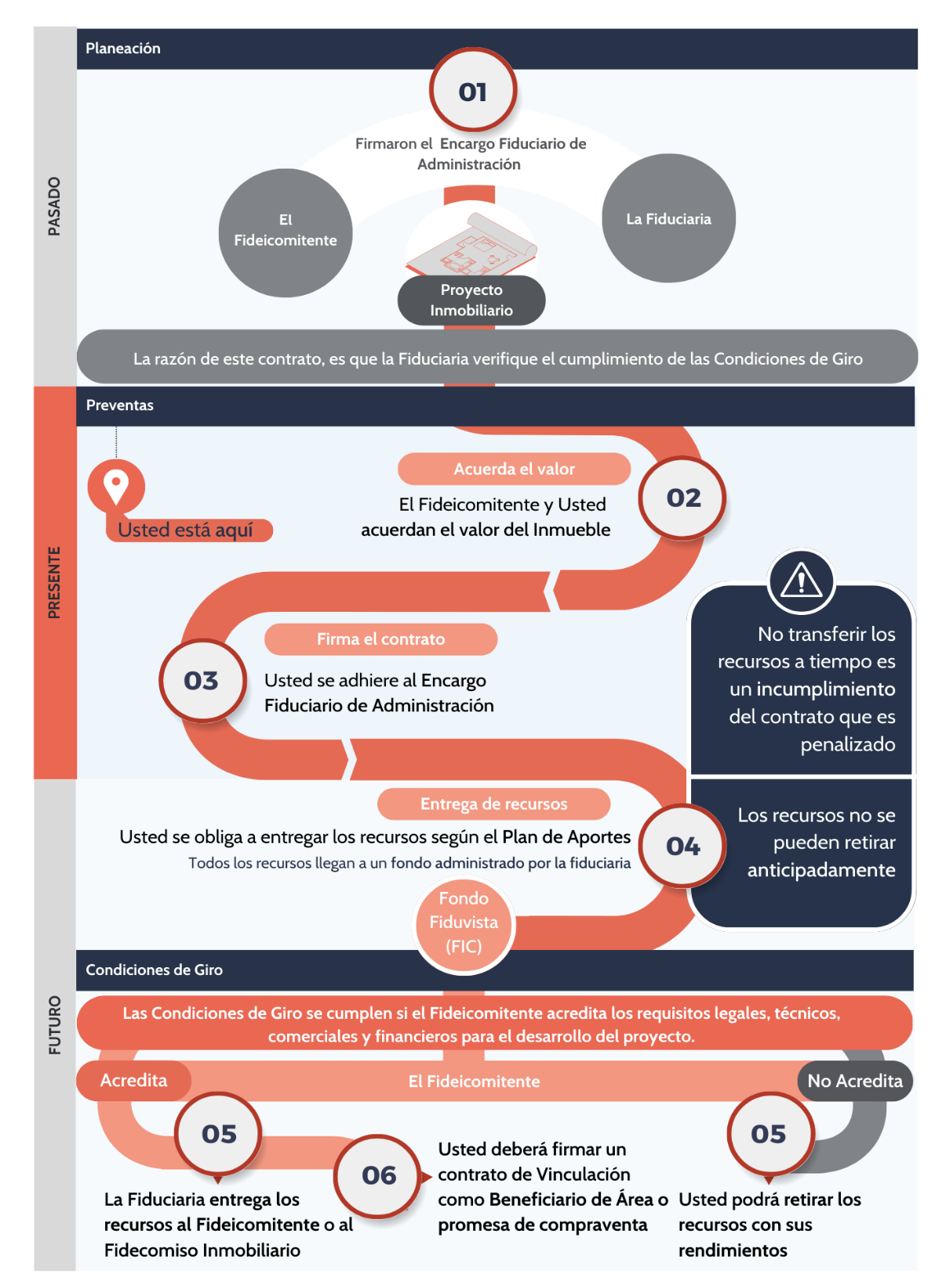 a. Me comprometo a completar la vinculación a la Fiduciaria, a más tardar dentro de los [●] días siguientes a su celebración.b. Me comprometo a entregar los recursos en las sumas y tiempos señalados en el Plan de pagos.b. Me comprometo a entregar los recursos en las sumas y tiempos señalados en el Plan de pagos.c. Instruyo a la Fiduciaria para que:c. Instruyo a la Fiduciaria para que: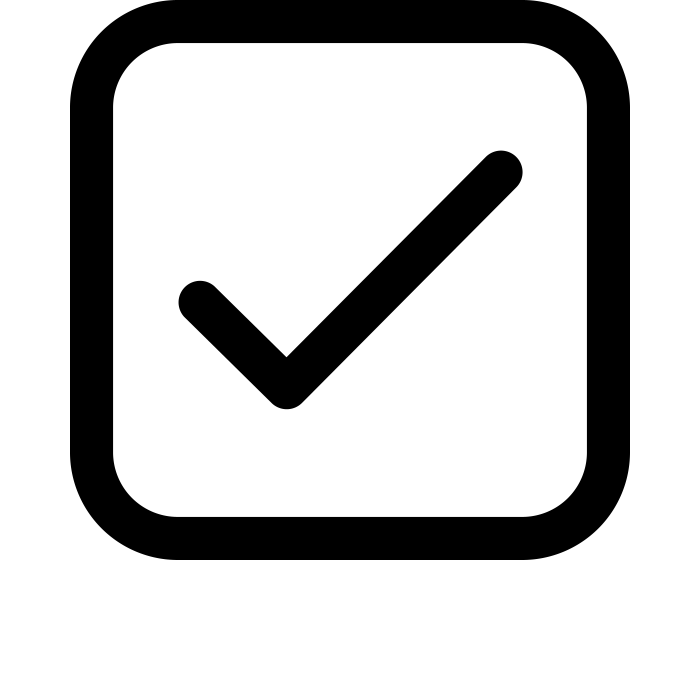 Entregue al Fideicomitente o al Fideicomiso Inmobiliario la totalidad de mis recursos y sus rendimientos para que sean destinados a la construcción del Proyecto, una vez la Fiduciaria haya verificado el cumplimiento de la totalidad de las Condiciones de Giro.Levante la restricción para el retiro de los recursos con sus rendimientos, en caso de haberlos, si el Fideicomitente no acredita el cumplimiento de las Condiciones de Giro dentro del plazo establecido.a. Efectuar los estudios de prefactibilidad y factibilidad del Proyectob. Realizar la promoción, comercialización, construcción y gerenciac. Contar con las licencias urbanísticas y ambientales, permisos o planes de acción ambientales necesarios.d. Todas las demás actividades relacionadas con el cumplimiento de las Condiciones de Giro y la ejecución, desarrollo y entrega del Proyecto y del Inmueble.a. Condición Comercial:  La vinculación de un número de Encargantes que permita determinar la viabilidad del Proyecto, equivalente al […] […]% de las unidades inmobiliarias del Proyecto o […]% del valor de ventas del Proyecto o […]% del área vendible del Proyecto.b. Condición Financiera:  La obtención de la carta de aprobación de crédito constructor otorgado por un establecimiento de crédito vigilado por la Superintendencia Financiera de Colombia a favor del Fideicomitente y/o del Fideicomiso. c. Condición Técnica: La aprobación de las licencias de construcción y urbanismo a su nombre, debidamente ejecutoriadas. Así mismo, la radicación de documentos para adelantar actividades de construcción y enajenación de inmuebles destinados a vivienda.d. Condición Legal: La entrega a la Fiduciaria de los certificados de tradición y un estudio de títulos actualizado del inmueble identificado con número de matrícula inmobiliaria [______________] de la oficina de instrumentos públicos de [____]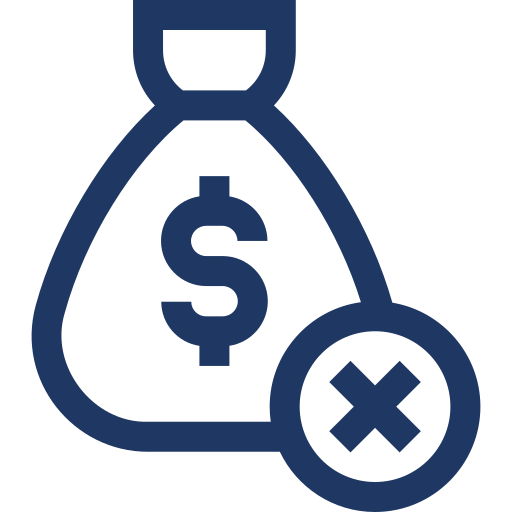 Retire todo o parte de mis recursos dentro del plazo que el Fideicomitente tiene para acreditar las Condiciones de Giro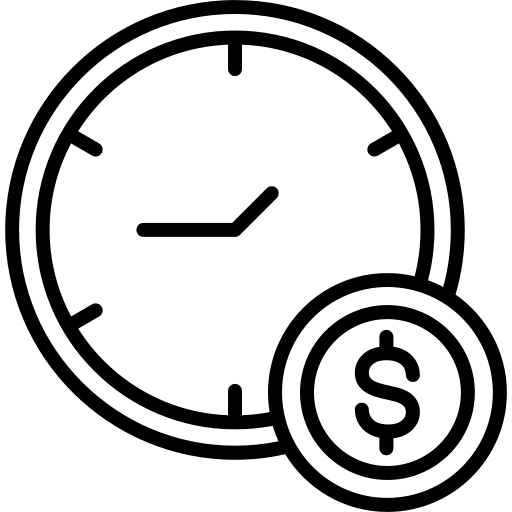 Incumpla el Plan de pagos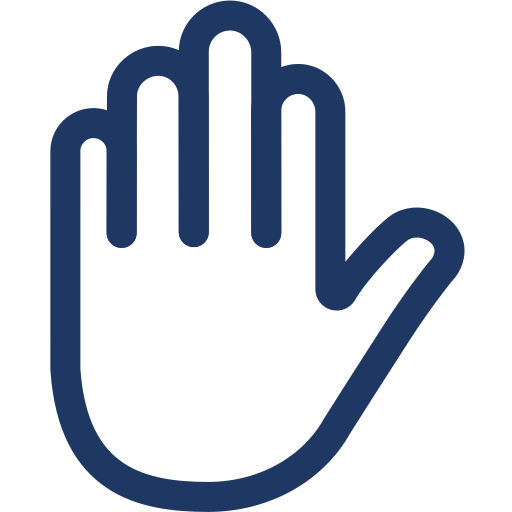 Habiéndose cumplido las Condiciones de Giro, no firme los contratos para la adquisición del Inmueble dentro del plazo que me informe el Fideicomitente.Recibí una copia de la “Cartilla de Negocios Fiduciarios Inmobiliarios” de la Superintendencia Financiera de Colombia.  Disponible en: https://www.credicorpcapital.com/Colombia/Fiduciaria/Prod/Fid/Paginas/Fid.aspx?t=2 Recibí capacitación y explicación sobre la gestión de la Fiduciaria en el desarrollo del Proyecto.  Entiendo y acepto el riesgo de pérdida de valor de los recursos en el Fondo de Inversión Colectiva [     ].Entiendo y acepto que las actividades, actos y documentos necesarios para el cumplimiento de los aspectos comerciales, financieros, técnicos y legales de las Condiciones de Giro y del Proyecto serán exclusiva responsabilidad del Fideicomitente. La Fiduciaria verificará que las Condiciones de Giro pactadas en el Encargo Fiduciario de Administración / Contrato de Fiducia de Administración Inmobiliaria hayan sido acreditadas por el Fideicomitente de forma previa al inicio de la etapa de construcción.Entiendo que la promesa de venta del Inmueble la suscribiré directamente con el Fideicomitente. Conozco que las Condiciones de Giro para el punto de equilibrio fueron establecidas por el Fideicomitente sin la participación de la Fiduciaria.Conozco y acepto la Política de Tratamiento de Datos Personales de la Fiduciaria, disponible en: https://www.credicorpcapitalfiduciaria.com/Proteccion_datos Conozco y acepto el Prospecto y el Reglamento del Fondo de Inversión Colectiva [     ] y que una eventual pérdida o desvalorización en la inversión de mis recursos en la etapa previa correrá a mi cargo y en consecuencia, en caso de que por condiciones del mercado, el valor de mis recursos se disminuya o sea insuficiente para el pago del precio final del Inmueble, deberé aportar los recursos faltantes.Conozco y acepto que la Fiduciaria tendrá derecho a la remuneración prevista en el Prospecto y Reglamento del Fondo de Inversión Colectiva [     ].Acepto que los rendimientos sobre los recursos que se entregan al Fideicomitente o al Fideicomiso Inmobiliario al cumplimiento de las Condiciones de Giro no son parte del precio del Inmueble y no disminuyen el monto de los valores debidos.Conozco y acepto que la vinculación al Encargo Fiduciario de Administración conlleva la obligación incondicional de hacer los pagos que se establecen en el Plan de pagos (Ver Sección 3).Entiendo que este Contrato no es de compraventa ni una promesa de compraventa del Inmueble. Conozco y acepto que la gerencia, construcción, comercialización, condiciones técnicas, financieras y jurídicas del Proyecto son actividades de exclusiva responsabilidad del Fideicomitente (Ver Sección 2).El monto de los recursos, junto con sus rendimientos, serán puestos a disposición del Fideicomitente cuando este de cumplimiento a las Condiciones de Giro. (Ver Sección 3).La duración del presente contrato de vinculación será hasta el momento en que el Fideicomitente remita a la Fiduciaria copia de la promesa de compraventa o del contrato de vinculación de beneficiario de área. Autorizo a la Fiduciaria para trasladar al patrimonio autónomo que el Fideicomitente constituya para el desarrollo del Proyecto los recursos que consignemos en el Fondo de Inversión Colectiva [     ] con posterioridad a la liquidación del contrato de encargo fiduciario de administración y después de haberse acreditado el cumplimiento de las condiciones de giro. Las características del Proyecto, la identificación y la(s) unidad(es) que pretendo adquirir, y las particularidades negociadas con el Fideicomitente son las que constan en el (Anexo 2), que se adjunta a este contratoOtorgo mandato con representación a la Fiduciaria para que constituya con mis recursos una cuenta de inversión a mi nombre en el Fondo de Inversión Colectiva [   ] en el evento en que fallezca o no sea posible mi localización de acuerdo con el procedimiento establecido en el Contrato de Encargo Fiduciario para cada caso.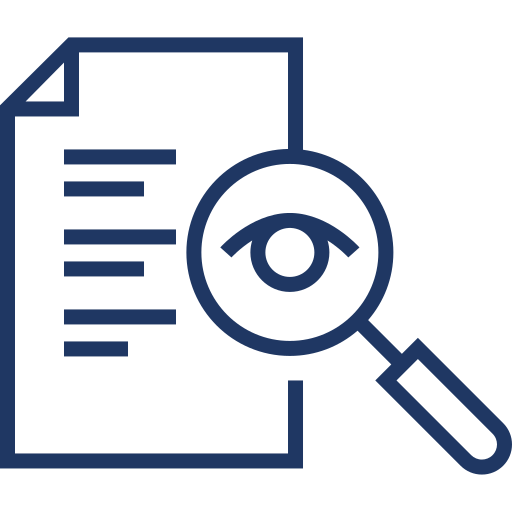 En todo caso, el cesionario deberá someterse previamente a los procesos de conocimiento del cliente de la Fiduciaria.  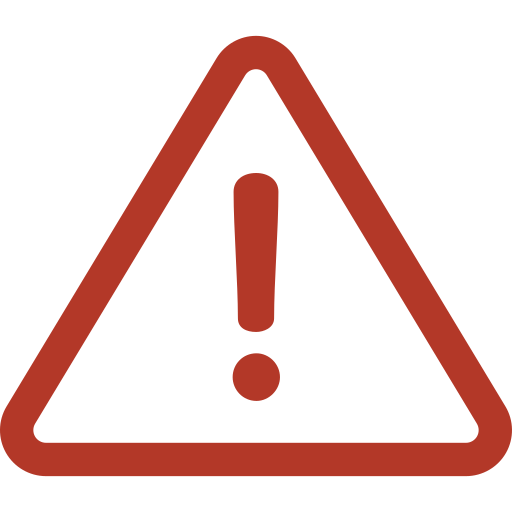 Cada vez que se dé un cambio de mi dirección de notificación, informaré por cualquier medio idóneo al Fideicomitente y a la Fiduciaria. La omisión de este deber dará a entender que he sido válidamente notificado en las direcciones aquí registradas. Encargante #1Encargante #2Firma:Firma:CC:CC: Representante Legal: SI __ NO __  Representante Legal: SI __ NO __ El FideicomitenteEl FideicomitenteFirma:Firma:Teléfono:Dirección:Correo electrónico:Correo electrónico:Para obtener más información sobre los productos y servicios de la Fiduciaria, usted podrá consultar la página web www.credicorpcapitalfiduciaria.com o solicitar información personalizada en cualquier de las oficinas de la Fiduciaria antes de la celebración del Contrato, durante su ejecución e incluso después de su terminación. Igualmente, si requiere información más precisa y detalladas acerca de mis derechos y deberes como consumidor financiero, podrá consultar la página web www.superfinanciera.gov.co/ConsumidorFinanciero/consumidorfin.htm.La Fiduciaria cuenta con un Defensor del Consumidor Financiero, quien es una persona externa que, entre otras funciones, está encargado de: (i)                  Dar trámite a las quejas contra la Fiduciaria, de manera objetiva y gratuita;(ii)                 Ser vocero del consumidor financiero de cualquier parte del país ante la Fiduciaria; y(iii)                Actuar como conciliador entre el consumidor financiero y la Fiduciaria.La presentación de peticiones, quejas o reclamos al Defensor del Consumidor Financiero deben dirigirse a: Para obtener más información sobre los productos y servicios de la Fiduciaria, usted podrá consultar la página web www.credicorpcapitalfiduciaria.com o solicitar información personalizada en cualquier de las oficinas de la Fiduciaria antes de la celebración del Contrato, durante su ejecución e incluso después de su terminación. Igualmente, si requiere información más precisa y detalladas acerca de mis derechos y deberes como consumidor financiero, podrá consultar la página web www.superfinanciera.gov.co/ConsumidorFinanciero/consumidorfin.htm.La Fiduciaria cuenta con un Defensor del Consumidor Financiero, quien es una persona externa que, entre otras funciones, está encargado de: (i)                  Dar trámite a las quejas contra la Fiduciaria, de manera objetiva y gratuita;(ii)                 Ser vocero del consumidor financiero de cualquier parte del país ante la Fiduciaria; y(iii)                Actuar como conciliador entre el consumidor financiero y la Fiduciaria.La presentación de peticiones, quejas o reclamos al Defensor del Consumidor Financiero deben dirigirse a: Para obtener más información sobre los productos y servicios de la Fiduciaria, usted podrá consultar la página web www.credicorpcapitalfiduciaria.com o solicitar información personalizada en cualquier de las oficinas de la Fiduciaria antes de la celebración del Contrato, durante su ejecución e incluso después de su terminación. Igualmente, si requiere información más precisa y detalladas acerca de mis derechos y deberes como consumidor financiero, podrá consultar la página web www.superfinanciera.gov.co/ConsumidorFinanciero/consumidorfin.htm.La Fiduciaria cuenta con un Defensor del Consumidor Financiero, quien es una persona externa que, entre otras funciones, está encargado de: (i)                  Dar trámite a las quejas contra la Fiduciaria, de manera objetiva y gratuita;(ii)                 Ser vocero del consumidor financiero de cualquier parte del país ante la Fiduciaria; y(iii)                Actuar como conciliador entre el consumidor financiero y la Fiduciaria.La presentación de peticiones, quejas o reclamos al Defensor del Consumidor Financiero deben dirigirse a: DARIO LAGUADO MONSALVEDirección: Calle 70 A No. 11-83Teléfonos: 5439850 - 2351604 - 2110354Correos: laguadogiraldo@defensorialg.com.co reclamaciones@defensorialg.com.coFax: 5439855Plan de pagos:Valor estimado del Inmueble: Si el Proyecto es de interés social, el valor final de venta del Inmueble es el equivalente al tope máximo establecido por el Gobierno Nacional para Vivienda de interés Social al   momento de su estructuración. El precio o valor final del Inmueble sólo se podrá determinar con la liquidación de los valores que he aportado y el valor del salario mínimo legal mensual vigente al momento de la escrituración del Inmueble que quiero adquirir.a.Transferencia ElectrónicaA través de este link www.credicorpcapital.com/Colombia/Fiduciaria que redirige al botón de pago PSEb.Efectivo con código de barras o su tarjeta de recaudo de la Fiduciaria en:Las oficinas de los bancos:Bancolombia, Banco de Bogotá, Banco de Occidente, Davivienda o Colpatriab.Efectivo con código de barras o su tarjeta de recaudo de la Fiduciaria en:Los corresponsales bancarios móvil red de: Davivienda o Caja Socialb.Efectivo con código de barras o su tarjeta de recaudo de la Fiduciaria en:Los cajeros de: Bancolombia o Banco Caja Socialc.Chequecon código de barras o su tarjeta de recaudo de la Fiduciaria en:Las oficinas de los bancos:Bancolombia, Banco de Bogotá, Banco de Occidente, Davivienda o Colpatriac.Chequecon código de barras o su tarjeta de recaudo de la Fiduciaria en:Recuerde que:Los cheques deben ser girados a nombre de: Fondo de Inversión Colectiva [     ] (NIT _______). No olvide escribir al respaldo nombre y NIT del Fondo de Inversión Colectiva [     ], su nombre, cédula, teléfono y firma.Si el cheque está girado a otra persona empresa con cruce sencillo, este debe ser endosado al Fondo de Inversión Colectiva [     ] (NIT ___________)